KONU BAŞLIKLARI VE KURULLARÖnerilen Konu Başlıkları(Bildiri özetleri çerçevesinde farklı oturumlar açılacaktır)1- Sinema ve Felsefe İlişkisi
2- Sinemanın Ontolojisi
3- Sinema ve Diğer Sanatlar Arasındaki İlişki
4- Sözlü Felsefe-Yazılı Felsefe-Sinematik Felsefe
5- Sinema Filmlerinin Ürettiği Felsefe
6- Felsefi Filmler
7- Felsefi Yaklaşımların Filmlerde İllüstrasyonu
8- Filmler Felsefe Yapabilir mi?
9- Sanat, Bilim ve Felsefe İlişkisi
10- Filozofların Sinemaya Bakışı
11- Sinema Kuramlarında Sinema Felsefesini Aramak
12- Popüler Filmlerde Felsefe
13- Hareket-İmaj ve Zaman-İmajın Değişen Görünümleri
14- Yeşilçam Filmlerine Felsefi Düzeyden Bakabilmek
15- Yeni Türk Sineması ve Felsefe
16- Filozof Yönetmenler
17- Kadın Yönetmenler ve Felsefe
18- Sinematik Deneyim
19- Beyin Ekran
20- Sinema Felsefesi ve Alımlama
21- Filmler Kavram Yaratabilir mi?
22- Sinema Temsil midir?
23- Sinema, Gerçek, Hakikat İlişkisi
24- Sinema Felsefesinin Tarihsel Gelişimi
25- Türkiye’de Sinema Felsefesinin Tarihsel Gelişimi
26- Türkiye’de Sinema Felsefesinin Yapılabilme İmkânlarını Düşünmek
27- Sinema ve Düşünce ilişkisi
28- Beyin Sinema
29- Beden Sinema
30- Sinema Felsefesinde Yeni Yaklaşımlar
31- Sinema ve Siyaset Felsefesi
32- Sinema ve Kadın
33- Deleuze’den Sonra Sinema
34- Sinemada Yeni İmajlar
35- Sinemanın GeleceğiKURULLARII. ULUSAL SİNEMA VE FELSEFE SEMPOZYUMUDÜZENLEME KURULUProf. Dr. Serdar Öztürk (Etkinlik Yürütücüsü)– Ankara Hacı Bayram Veli ÜniversitesiProf. Dr. Şebnem Pala Güzel- Başkent ÜniversitesiProf. Dr. Mehmet Sezai Türk -Ankara Hacı Bayram Veli ÜniversitesiProf. Dr. Emine Uçar İlbuğa – Akdeniz ÜniversitesiProf. Dr. Meral Serarslan- Selçuk ÜniversitesiProf. Dr. Hale Torun- İstanbul Aydın ÜniversitesiProf. Dr. Deniz Bayrakdar- Kadir Has ÜniversitesiProf. Dr. Zakir Avşar- Ankara Hacı Bayram Veli ÜniversitesiDoç. Dr. Dilek Tunalı- Dokuz Eylül ÜniversitesiDoç. Dr. Gökhan Uğur- Beykent ÜniversitesiDr. Öğretim Üyesi Ersan Ocak- TED ÜniversitesiDr. Öğretim Üyesi Çağdaş Emrah Çağlıyan- Başkent ÜniversitesiDr. Öğretim Üyesi Ersoy Soydan- Kastamonu ÜniversitesiArş. Gör. Esra Güngör Kılıç – Ankara Hacı Bayram Veli ÜniversitesiArş. Gör. Işkın Özbulduk Kılıç -Ankara Hacı Bayram Veli ÜniversitesiArş. Gör. Aysu Uğur – Ankara Hacı Bayram Veli Üniversitesi Öğr. Gör. Eda Çalışkan Arısoy -Ankara Hacı Bayram Veli ÜniversitesiÖğr. Gör. Berna Akçağ- TOBB Ekonomi ve Teknoloji ÜniversitesiFırat OsmanoğullarıFerza Demirkan (Etkinlik Sunucusu)BİLİM KURULU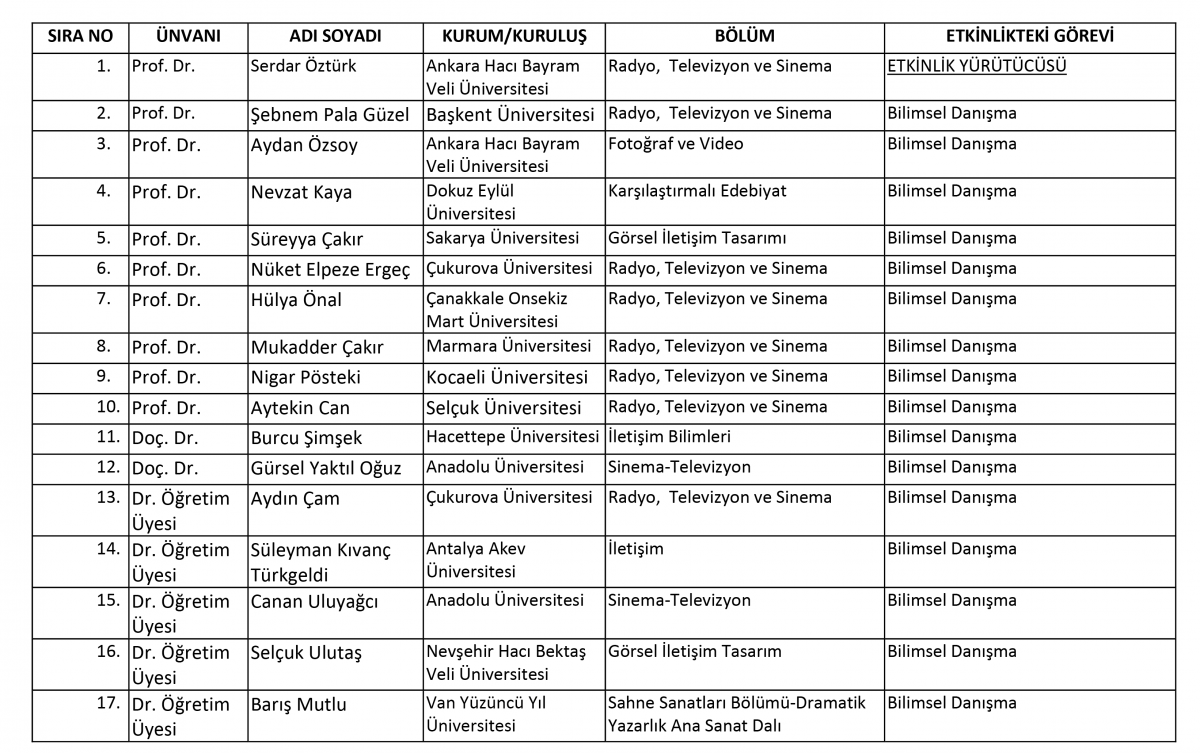 